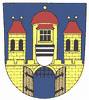 Možnost zabezpečení soustředění v areálu fotbalového hřiště s umělou trávou III. generace v Jevišovicích pro všechny věkové kategorieDovolujeme si Vám nabídnout možnost soustředění v novém sportovním areálu v Jevišovicích. Jedná se o komplexní služby pro úplné zabezpečení soustředění pro mužstva všech věkových kategorií.
Pro zimní soustředění je možné využívat hřiště s umělou trávou, malé hřiště s umělým povrchem, posilovnu, a wellness,  které je nově vybudováno v tomto areálu.Při letním soustředění je možné využít umělého povrchu nebo po dohodě zabezpečit travnaté hřiště sousedních klubů+posilovnu,víceúčelové hřiště a 2x beachvolejbalové kurty.Ubytování a stravování:Penzion Šalamoun
Jde o jeden z nejkrásnějších a dobře vybavených penzionů v okolí. Nově je vybaven nábytkem a zařízením. Penzion Šalamoun nabízí ubytování ve dvoulůžkových pokojích, případně 3 a 4 lůžkových apartmánech s vlastní kuchyňkou. Každý pokoj je vybaven vlastním sociálním zařízením, vanou nebo sprchovým koutem, SAT - TV. Některé apartmány mají vlastní balkon nebo terasu. Celková kapacita je 45 lůžek. Součástí penzionu je i vlastní restaurace s odděleným salonkem a barem. Tento penzion je kompletně nově rekonstruovaný a je asi 50 metrů od sportovního areálu. Součástí penzionu je  parkoviště.V současné době je nově vybudována venkovní sauna a káď s teplou vodou na regeneraci po zátěži.

Jednotlivé ceny pro zimní soustředění klubů:
- ubytování -  400 Kč/osoba 
- Jídlo do 12 let 		290 Kč/osoba/den  dorost a dospělí 	350 kč/osoba/dne ceny jsou za snídaní/oběd/večeři.Kontakt:
Odpovědná osoba:  Soňa Pospíchalová 
www.salamoun.com/
Tel: +420 777 270 702
E-mail: penzion.salamoun@seznam.czdalší možnosti ubytování v Jevišovicích naleznete na stránkách: www.jevisovice.info Sportovní areál:Součástí sportovního areálu, který je hned vedle penzionu Šalamoun, jsou dva beachvolejbalové kurty, víceúčelové hřiště s umělým povrchem na tenis, nohejbal, volejbal, fotbal, florbal, basketbal a nově vybavená a postavená posilovna včetně wellness.
Největší část sportovního areálu tvoří nové fotbalové hřiště s umělou trávou III. generace, osvětlení a kompletním zázemím. Veškeré zázemí je nově opravené a vybavené novým nábytkem a vybavením. Součástí areálu je i nově postavená a vybavená posilovna.
Při rezervaci tréninku na tomto hřišti máte v ceně k dispozici: kužele, mety, rozlišovací trička, slalomové tyče, medicinbaly, švihadla, zátěžové vesty a další vybavení..
Při soustředění je v ceně pronájmu veškeré zázemí a vybavení sportovního areálu, což jsou i přilehlé kurty.Ceník pronájmu:Ceny jsou včetně DPH, v případě zápasů nejsou kalkulováni rozhodčí.   Kontakt:
Odpovědný vedoucí: 		Pavel Málek 
Tel.: 				606 272 201  www.jevisovice.czE-mail: 			starosta@jevisovice.cz Posilovna a wellness:Přímo součástí areálu je nově postavená a nově vybavená posilovna s možností pronájmu během soustředění.Všechny stroje jsou zaměřeny k přípravě fotbalových mužstev na sezónu. Pronájem nové posilovny při soustředění:200,-Kč./ 1 hod.WellnessVířivka 		 Finská sauna 		Infrasauna 		 Pronájem je zpoplatněn buď individuálně a to 100 Kč/osoba/hodina  nebo za skupinu až 6 lidí a to 450 Kč/osoba/hodina. Regenerace:                                                                                                                         Součástí penzionu Šalamoun je i venkovní sauna a venkovní vyhřívaná káď s vodou.Toto využití je možné dohodnout přímo s majitelem penzionu Šalamoun. Soustředění je možné rezervovat pro jakoukoliv skupinu lidí bez věkového omezení.Jednotlivé ceny budou s Vámi konzultovány.Můžeme zabezpečit soustředění jak pro přípravku,žáky,dorostence,muže ale i pro jednotlivé skupiny lidí nebo firmy.Pořadatelé se budou snažit vytvořit pro Vás co nejlepší podmínky pro zvládnutí sportovních cílů daných během soustředění.Kontakt na odpovědné vedoucí, kteří Vám zabezpečí soustředění a rezervaci fotbalového hřiště:Pavel Málek Tel.: 				606 272 201  www.jevisovice.czE-mail: 			starosta@jevisovice.czTyp pronájmu Doba trvání Bez osvětlení S osvětlením Fotbalový zápas 2 hodiny 1 900,- Kč 2 400,- Kč Trénink (celé hřiště) 1 hodina 1 100,- Kč 1 400,- Kč Ostatní (1/2 hřiště, aj.) 1 hodina 500,- Kč 650,- Kč 